VSTUPNÍ ČÁSTNázev moduluSpojování potrubí rozebíratelnými spoji vyžadujícími zvláštní oprávnění – PlynárenstvíKód modulu36-m-3/AK01Typ vzděláváníOdborné vzděláváníTyp moduluvazba na profesní kvalifikaci NSKVyužitelnost vzdělávacího moduluKategorie dosaženého vzděláníH (EQF úroveň 3)Skupiny oborů36 - Stavebnictví, geodézie a kartografieKomplexní úlohaProvádění rozebíratelných spojů v plynárenstvíProfesní kvalifikaceMontér vnitřního rozvodu plynu a zařízení
(kód: 36-005-H)
Platnost standardu od11. 04. 2017Obory vzdělání - poznámky36-52-H/01 InstalatérDélka modulu (počet hodin)48Poznámka k délce moduluPlatnost modulu od30. 04. 2020Platnost modulu doVstupní předpokladyAbsolvování kvalifikačního modulu Bezpečnost a ochrana zdraví při práci – Plynárenství, modulu Orientace v technické dokumentaci – Plynárenství, modulu Orientace v materiálech a jejich měření – Plynárenství, modulu Orientace ve spotřebičích a zařízeních – Plynárenství, modulu Identifikace míst úniku plynu – Plynárenství a modulu Provádění zkoušek rozvodů plynu – Plynárenství.JÁDRO MODULUCharakteristika moduluTento kvalifikační modul připravuje žáka na studium a prováděné práce při získávání dalších kvalifikačních modulů z profesní kvalifikace 36-005-H Montér vnitřního rozvodu plynu a zařízení. Žáci se seznámí s druhy rozebíratelných spojů na rozvodech plynu, k jejichž provádění je třeba zvláštního oprávnění, a způsoby jejich provedení a použití.Očekávané výsledky učeníOčekávané výsledky učení vycházejí z kompetencí definovaných v profesní kvalifikaci Montér vnitřního rozvodu plynu a zařízení (kód 36-005-H):Žák:Vyjmenuje základní rozdíly mezi rozebíratelnými a nerozebíratelnými spojiPopíše druhy rozebíratelných spojů na rozvodech plynu, k jejichž provádění je třeba zvláštního oprávněníPopíše vlastnosti jednotlivých druhů materiálů používaných pro montáže rozvodů plynu v budováchZhotovovuje rozvody potrubí domovního plynovodu pomocí závitových, šroubovaných, přírubových a svěrných spojůKompetence ve vazbě na NSK36-005-H Montér vnitřního rozvodu plynu a zařízení:Měření rozměrů potrubíSpojování částí potrubí rozebíratelnými spoji vyžadujícími zvláštní oprávněníObsah vzdělávání (rozpis učiva)1. Rozdělení spojů na rozvodech plynu2. Rozebíratelné spojeZávitovéŠroubovanéPřírubovéSvěrné3. Praktické spojování domovních plynovodů rozebíratelnými spoji4. Montáž rozvodu plynu z trubek vlnovcových z korozivzdorné oceliUčební činnosti žáků a strategie výukyVe výuce se doporučuje kombinovat níže uvedené metody výuky:VyprávěníVýkladPráce s textemNázorně – demonstrační metodyDovednostně – praktické metodyKomplexní metodyUčební činnosti žáků:Žáci v rámci teoretické výuky:Pracují s katalogy výrobců a dodavatelů potrubí, tvarovek a armatur pro rozvody plynuPracují s Podnikovými technickými normami a návody výrobců a dodavatelů pro montáž rozvodů plynu s rozebíratelnými spojiŽáci v rámci praktické výuky:Učí se prakticky rozeznávat druhy rozebíratelných spojůUčí se prakticky provádět rozebíratelné spoje na rozvodech plynuUčí se prakticky provádět rozvody plynu z trubek vlnovcových z korozivzdorné oceli Zařazení do učebního plánu, ročníkVýuka probíhá v předmětech Plynárenství a Odborný výcvik. Doporučuje se vyučovat ve třetím ročníku.VÝSTUPNÍ ČÁSTZpůsob ověřování dosažených výsledkůPrůběžně kladené otázkySamostatná práce žáka – rozeznávání druhů rozebíratelných spojůSamostatná práce žáka – kompletní provedení rozebíratelných spojů na potrubíSamostatná práce žáka/žáků – montáž rozvodu plynu spojovaného rozebíratelnými spojiOvěřování probíhá ústně a prakticky v rámci teoretické a praktické  výuky v předmětu Plynárenství a Odborný výcvik. Hodnoceno je využívání odborné terminologie, odborná správnost odpovědí, rozeznávat rozebíratelné a nerozebíratelné spoje, schopnost rozeznávat druhy rozebíratelných spojů, schopnost prakticky provádět rozebíratelné spoje trubek, tvarovek a armatur a montáží rozvodů z nich a schopnost aplikace poznatků v praxi.Kritéria hodnoceníKritéria hodnocení vycházejí z hodnotícího standardu Profesní kvalifikace Montér vnitřního rozvodu plynu a zařízení (36-005-H)Kritéria hodnocení využitelná pro hodnocení v rámci výuky:Znalost základních rozdílů mezi rozebíratelnými a nerozebíratelnými spojiZnalost druhů rozebíratelných spojů na rozvodech plynuZnalost požadavků na osoby provádějící rozebíratelné spoje na rozvodech plynu vyžadující zvláštní oprávněníSchopnost prakticky provádět rozebíratelné spoje trubek, tvarovek a armaturSchopnost prakticky provádět rozvody plynu spojované rozebíratelnými spojiÚspěšné absolvování modulu je podmíněno tím, že žák musí splnit všechna kritéria. Splnění jednotlivých  kritérií je možno průběžně zaznamenávat.Doporučená literaturaTPG  704 01 – Odběrná plynová zařízení a spotřebiče na plynná paliva v budováchPTN 704 04 – Použití vlnovcových ohebných trubek EUROGW/EUROGAS z korozivzdorné oceli pro rozvod plynu v budovách s pracovním přetlakem do 0,5 barPTN 704 06 – Montážní systém CATS – nerezové ohebné trubky pro rozvodyInformační servis GAS – Plynovody a spotřebiče plynu v budovách (TPG 704 01 s vazbou na související předpisy pro praxi). Ing. Jan Dvořák, Ing. Zdeněk Přibyla . ISBN 978-80-7328-213-4Podnikové technické normy a návody na montáž výrobců (dodavatelů) tvarovek a armatur se svěrnými spoji pro použití na potrubí z oceli, mědi a polyetylénuKatalogy a návody pro montáž výrobců (dodavatelů) závitových trubek, tvarovek a armatur pro rozvody plynuwww.tzb-info.czČasopis: Český instalatérČasopis: Topenářství – instalaceSeznam doporučené studijní literatury a zdrojů je sestaven z pohledu studujících žáků a dostupnosti a aktuálnosti zdrojů pro ně. Pro orientaci v aktuálních změnách a vývoji v oboru je doporučeno sledovat průběžně internetové stránky www.tzb-info.cz.PoznámkyCelkovou hodinovou dotaci se doporučuje rozdělit na 12 hodin teoretické výuky a 36 hodin praktické výuky.Výuku je vhodné doplnit o případné odborné školení firmy zabývající se výrobou případně dodávkou systému trubek, tvarovek nebo armatur pro rozvody plynu, využívajících rozebíratelných spojů s možností případného získání osvědčení pro montáž.Obsahové upřesněníOV NSK - Odborné vzdělávání ve vztahu k NSKMateriál vznikl v rámci projektu Modernizace odborného vzdělávání (MOV), který byl spolufinancován z Evropských strukturálních a investičních fondů a jehož realizaci zajišťoval Národní pedagogický institut České republiky. Autorem materiálu a všech jeho částí, není-li uvedeno jinak, je Norbert Ryska. Creative Commons CC BY SA 4.0 – Uveďte původ – Zachovejte licenci 4.0 Mezinárodní.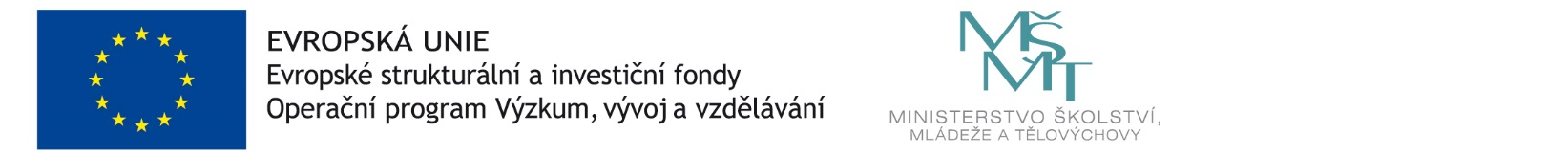 